Publicado en Madrid el 18/03/2019 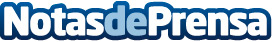 Aquisana, una marca innovadora que revoluciona el mercadoAquisana, una marca innovadora y referente en el sector de suplementos alimenticios, causa furor con sus más de 90 productos entre los consumidoresDatos de contacto:Eduardo Laserna676 12 17 77Nota de prensa publicada en: https://www.notasdeprensa.es/aquisana-una-marca-innovadora-que-revoluciona Categorias: Nacional Nutrición Industria Farmacéutica Consumo http://www.notasdeprensa.es